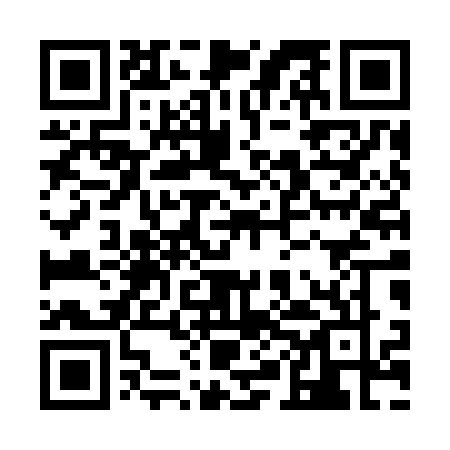 Ramadan times for Inta, HungaryMon 11 Mar 2024 - Wed 10 Apr 2024High Latitude Method: Midnight RulePrayer Calculation Method: Muslim World LeagueAsar Calculation Method: HanafiPrayer times provided by https://www.salahtimes.comDateDayFajrSuhurSunriseDhuhrAsrIftarMaghribIsha11Mon4:144:145:5711:463:455:365:367:1312Tue4:124:125:5511:463:465:385:387:1513Wed4:094:095:5311:453:475:395:397:1614Thu4:074:075:5111:453:485:415:417:1815Fri4:054:055:4811:453:495:425:427:1916Sat4:034:035:4611:453:515:435:437:2117Sun4:014:015:4411:443:525:455:457:2218Mon3:593:595:4211:443:535:465:467:2419Tue3:563:565:4011:443:545:485:487:2620Wed3:543:545:3811:433:555:495:497:2721Thu3:523:525:3611:433:565:515:517:2922Fri3:503:505:3411:433:575:525:527:3123Sat3:473:475:3211:423:595:545:547:3224Sun3:453:455:3011:424:005:555:557:3425Mon3:433:435:2811:424:015:565:567:3626Tue3:403:405:2611:424:025:585:587:3727Wed3:383:385:2411:414:035:595:597:3928Thu3:363:365:2211:414:046:016:017:4129Fri3:333:335:2011:414:056:026:027:4330Sat3:313:315:1811:404:066:046:047:4431Sun4:284:286:1612:405:077:057:058:461Mon4:264:266:1412:405:087:067:068:482Tue4:244:246:1212:395:097:087:088:503Wed4:214:216:1012:395:107:097:098:514Thu4:194:196:0812:395:117:117:118:535Fri4:164:166:0612:395:127:127:128:556Sat4:144:146:0412:385:137:137:138:577Sun4:114:116:0212:385:147:157:158:598Mon4:094:096:0012:385:157:167:169:019Tue4:064:065:5812:375:167:187:189:0310Wed4:044:045:5612:375:177:197:199:04